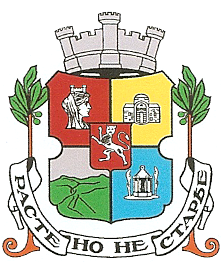 СТОЛИЧНА ОБЩИНАЦЕНТЪР ЗА ПОДКРЕПА ЗА ЛИЧНОСТНО РАЗВИТИЕКАРИЕРНО ОРИЕНТИРАНЕ И КОНСУЛТИРАНЕ - СОФИЯгр. София, ул. Клисура № 16, п.к. 1510, тел. 02/494 9792,3 е-mail: cplr-kok-sofia@abv.bg(временен адрес: гр. София, бул. „Черни връх” № 37, п.к. 1407,  02/494 9792,3 е-mail: cplr-kok-sofia@abv.bg)Таблица № 1КАРИЕРНИ КОНСУЛТАНТИ№ИмеСтолични райониЛичен моб.тел.Служ.е-mail1Мария Сотирова - Директор088 903 8814 (служ.),088 641 1872cplr-kok-sofia@abv.bg,nim_sotirova@abv.bg2Анета Пиперова Подуене, Оборище089 661 0010rio_cko_apiperova@abv.bg3Валерия Червенякова-ХристозоваПанчарево, Искър, Сердика088 615 3015cko_vall11@abv.bg4Ваня МариноваМладост, Изгрев089 558 1647cko_marinova@abv.bg5Красимира КомневаЛозенец, Триадица, Нови Искър088 730 0949rio_cko_kkomneva@abv.bg6Людмила ГердановаЛюлин, Банкя088 852 4254cko_gerdanova@abv.bg7Марийка БаневаВъзраждане, Студентски088 948 5891cko-marybaneva@abv.bg8Мая ЙончеваВитоша, Красно село, Надежда088 779 9866cko_yoncheva@abv.bg9Мая Григорова-ИвановаСредец, Връбница, Кремиковци088 443 0339cko_grigorova@abv.bg10Надя ЦветковаОвча купел, Красна поляна088 865 3031rio_cko_nsimeonova@abv.bg11Надежда ИвановаИлинден, Слатина088 358 4700cko_yotova@abv.bg